Nomor    : W3-A/       /PL.06/XII/2021                      Padang,      Desember 2021Lamp.    :	-Hal	: Data Kebutuhan Akta Cerai Tahun 2022Yth.Ketua Pengadilan AgamaSe-Wilayah Pengadilan Tinggi Agama PadangDi -  TempatAssalamu’alaikum Wr. Wb.Menindaklanjuti Surat Direktorat Jenderal Badan Peradilan Agama MA RI Nomor 4156/DJA.1/PL.06/12/2021 Tanggal 09 Desember 2021 perihal sebagaimana tersebut pada pokok surat, maka dengan ini diminta kepada Saudara untuk mengirimkan data-data sebagai berikut:Data ketersediaan  Akta  Cerai tahun  2021  pertanggal  31  Desember  2021 pada  satuan kerja Saudara (format terlampir);Data kebutuhan  Akta  Cerai  selama tahun 2022 dengan  memperhitungkan sisa ketersediaan Akta Cerai tahun  2021 pada satuan kerja Saudara (format terlampir);Data sebagaimana  dimaksud  diatas agar dikirimkan  selambat-lambatnya tanggal  4 Januari  2022, dikirimkan berupa hardcopy dan softcopy (agar dikirimkan dalam bentuk Microsoft Excel untuk efisiensi dalam proses rekap) melalui:Hardcopy:Pengadilan Tinggi Agama PadangJl. By Pass No.Km. 24, Batipuh Panjang, Kec. Koto Tangah, Kota Padang, Sumatera Barat 25173Softcopy: kepaniteraan@pta-padang.go.idDemikian disampaikan untuk dilaksanakan.WassalamKetua	Zein AhsanPENGADILAN TINGGI AGAMA PADANG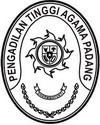 Jl. By Pass Km 24 Anak Air, Batipuh Panjang, Koto TangahTelp.(0751) 7054806 fax (0751) 40537Website: www.pta-padang.go.id Email: admin@pta-padang.go.idPADANG 25171